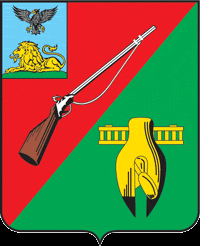 ОБЩЕСТВЕННАЯ ПАЛАТАСТАРООСКОЛЬСКОГО ГОРОДСКОГО ОКРУГАIII СОЗЫВАШестое заседание Совета Общественной палатыСтарооскольского городского округа« 06 » декабря  2017 г.	                             		     	         	                       № 19                                                             РЕШЕНИЕО выдвижении экспертовпо выборам молодежногопарламентаЗаслушав и обсудив информацию заместителя председателя Общественной палаты Старооскольского городского округа Колотилкина В.Н «О выдвижении экспертов по выборам молодежного парламента», Совет Общественной палаты  Старооскольского городского округаРЕШИЛ:Принять к сведению информацию заместителя председателя Общественной палаты Старооскольского городского округа Колотилкина В.Н.Рекомендовать членам Совета Общественной палаты  Старооскольского городского округа направить достойных молодых людей на конкурс по формированию«Молодежного парламента».Для организации и проведения конкурса по формированию молодежного парламента Старооскольского городского округа направить представителей от Общественной палаты Старооскольского городского округа:Колотилкина Виктора Николаевича – заместителя председателя Общественной палаты Старооскольского городского округа. Беликову Тамару Павловну – председателя комиссии по образованию, здравоохранению, культуре, молодежной политике и развитию физической культуры и спорта.Председатель  Общественной палатыСтарооскольского городского округа		          	  	В.Б. Лукъянцев